REPUBLIKA E SHQIPËRISËKOMISIONI QENDROR I ZGJEDHJEVEV E N D I MPËR MIRATIMIN  E VËZHGUESVE AFATSHKURTËR TË KOALICIONIT TË VËZHGUESVE VENDORË, PËR VËZHGIMIN E ZGJEDHJEVE PËR KUVEND TË DATËS 25 QERSHOR 2017Komisioni Qëndror i Zgjedhjeve, në mbledhjen e datës 16 .06.2017 me pjesëmarrjen e: Klement        ZGURI -		KryetarDenar		BIBA -			Zv/KryetarBledar		SKENDERI -		AnëtarEdlira 		JORGAQI -		AnëtareGëzim 		VELESHNJA -		AnëtarHysen		OSMANAJ -		AnëtarVera		SHTJEFNI -		Anëtareshqyrtoi çështjen me:OBJEKT:	Miratimi i vëzhguesve afatshkurtër të Koalicionit të Vëzhguesve Vendorë për vëzhgimin e zgjedhjeve për Kuvend të datës 25 Qershor 2017.BAZA LIGJORE: 	Neni 23, pika 1, gërma ”a”, neni 6, pika 2, 4, 5, të ligjit Nr. 10019, datë 29.12.2008 “Kodi Zgjedhor i Republikës së Shqipërisë”, i ndryshuar dhe Udhëzimi nr. 13, datë 22.04.2009 “Për procedurat e akreditimit dhe rregullat e vëzhgimit të zgjedhjeve nga organizatat joqeveritare shqiptare dhe të huaja, organizatat ndërkombëtare, përfaqësues të shteteve të huaja dhe mediave” V Ë R E NKoalicioni i Vëzhguesve Vendorë ka paraqitur kërkesën e saj me nr.Prot 3914, datë 10.06.2017, bashkë me dokumentacionin mbështetës pranë KQZ për akreditimin e 1773 (një mijë e shtatëqind e shtatëdhjetë e tre) vëzhguesve afatshkurtër për vëzhgimin e zgjedhjeve. Nga shqyrtimi i dokumentacionit, Komisioni Qëndror i Zgjedhjeve vëren se në tërësi është brenda kushteve dhe kërkesave të parashikuara nga Kodi Zgjedhor.Nga verifikimi i listës të propozuar nga Koalicioni, KQZ-ja konstatoi se 1 emer i propozuar për vëzhgimin në Qarkun Vlorë (nr.575) është kandidat në listat shumëemërore të një subjekti politik. Referuar nenit 7, pika 2, gërma “b” të Kodit Zgjedhor, si i tillë nuk mund të akreditohet.PËR KËTO ARSYEBazuar në nenin 23, pika 1, gërma “a”, neni 6 , pika 2, 4, 5 të ligjit Nr. 10019, datë 29.12.2008 “Kodi Zgjedhor i Republikës së Shqipërisë”, i ndryshuar dhe Udhëzimit nr. 13,datë 22.04.2009 “Për proçedurat e akreditimit dhe rregullat e vëzhgimit të zgjedhjeve nga organizatat joqeveritare shqiptare dhe të huaja, organizatat ndërkombëtare, përfaqësues të shteteve të huaja dhe mediave”, Komisioni Qendror i Zgjedhjeve:V E N D O S I :Të miratojë kërkesën e Koalicionit të Vëzhguesve Vendorë për akreditimin  e 1772 (një mijë e shtatëqind e shtatëdhjetë e dy) vëzhguesve afatshkurtër për vëzhgimin e procesit zgjedhor për zgjedhjet për kuvend të datës 25 Qershor 2017 sipas listës të përcaktuar në lidhjen model 01-LV.Ky vendim hyn në fuqi menjëherë.Kundër këtij vendimi mund te bëhet ankim në Kolegjin Zgjedhor, pranë Gjykatës së Apelit Tiranë, brenda 5 ditëve nga shpallja e tij.Klement       ZGURI -		KryetarDenar		BIBA -		Zv/KryetarBledar		SKENDERI -		AnëtarEdlira 		JORGAQI -		AnëtareGëzim 	VELESHNJA -	AnëtarHysen		OSMANAJ -		AnëtarVera		SHTJEFNI -		Anëtare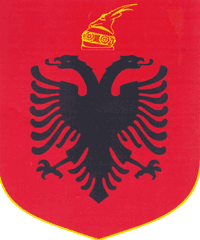 